附件一：青书学堂—在线学习操作手册（一）简易操作流程：1、电脑端学习登录网址：www.qingshuxuetang.com/ayxy  操作流程：登录网址——点右上角登录——输入帐号（身份证号）密码（出生年月日八位）——课程学习（当前学期课程即是本学期要学习的课程）——进入其中一门课程——看得分规则——根据得分规则要求的几项进行学习，学满即可。2、手机端操作：在手机应用商店里搜索“青书学堂”并下载，打开青书学堂---输入帐号密码（同上）登录---课程（即是当前学期要学的课程）---进入某一门课程---有得分要求的项目进行学习，学满即可。(二)详细说明学生电脑端使用说明电脑端学习登录网址：www.qingshuxuetang.com/ayxy点右上角登录账号:身份证号，               例如: 412826198804267555  （注：2019级学生帐号为身份证号）登录密码:出生年月日，例如19880426 绑定手机号方便以后登录。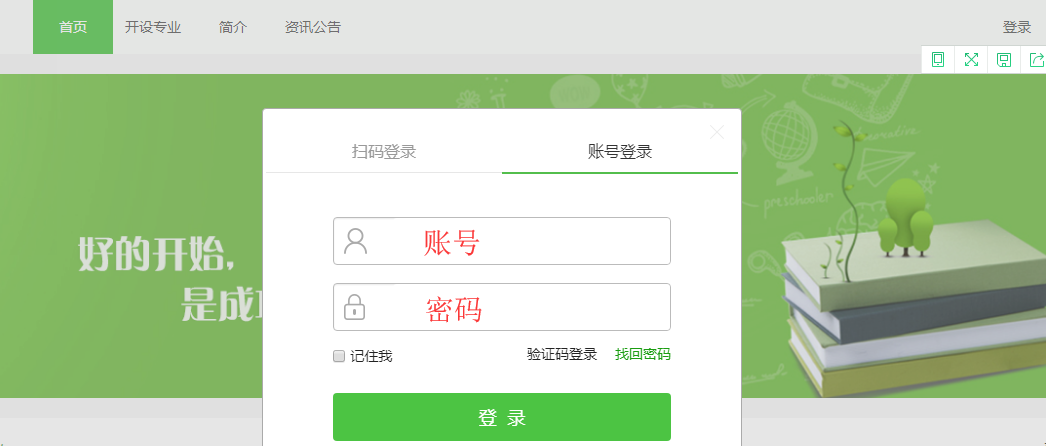 4、课程学习：（1）点击“课程学习”就可看到当前学期应该学习的几门课程名称，（如下图）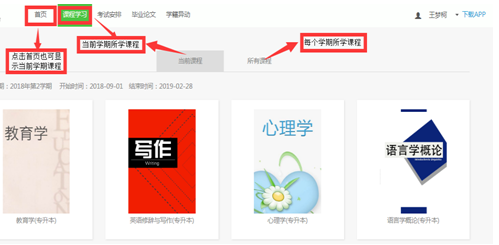 （2）点击其中一门课程即进入该课程的学习详情（页面上有详细的学习得分规则，得分规则要求的学满即完成该门课程的学习。）点击“学习”，学生即进入学习页面。（如下图）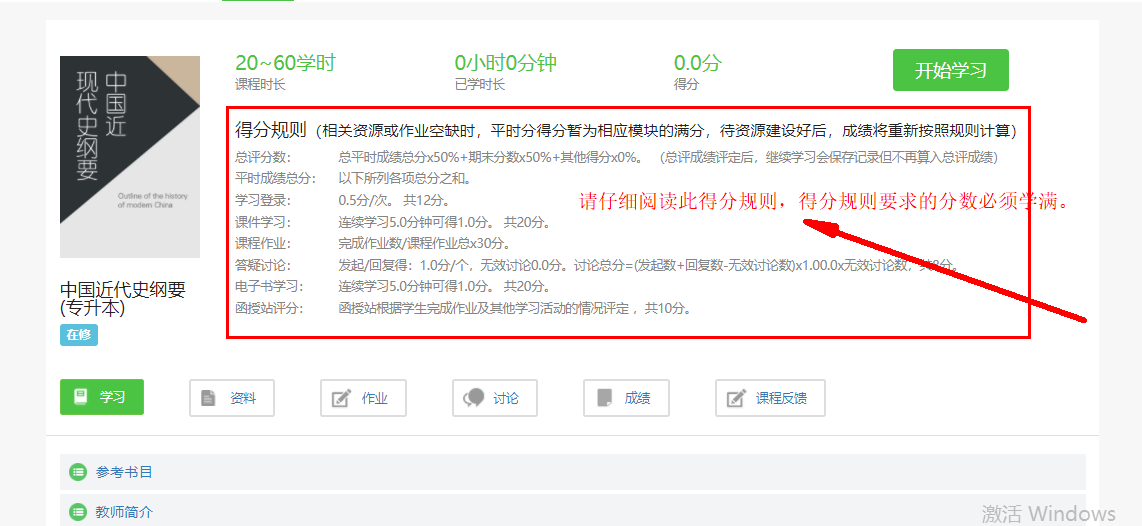 点击“成绩”可查看每项学习的得分，右边得分与左边要求的分数一致，这门课即完成学习。（如下图）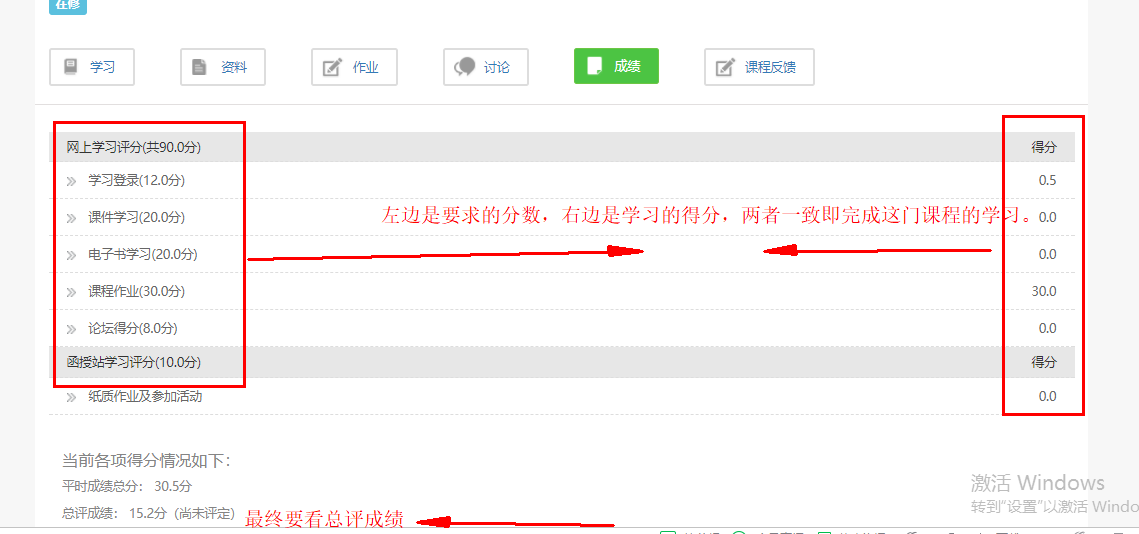 5、到本学期快结束时，点击“考试安排”，进入当前学期课程考试，点击进入考试，学生即进入网上考试。学生手机端使用说明1、在手机应用商店或手机浏览器上搜索“青书学堂”下载APP客户端，安装到手机上。2、打开“青书学堂”直接点击“登录”3、登录账号：身份证号，例如： 412826198804267555    4、登录密码:出生年月日，例如：198804265、进入手机学习系统屏幕最下面有三个模块即 “ 发现”，“课程”，“我的”。（图1）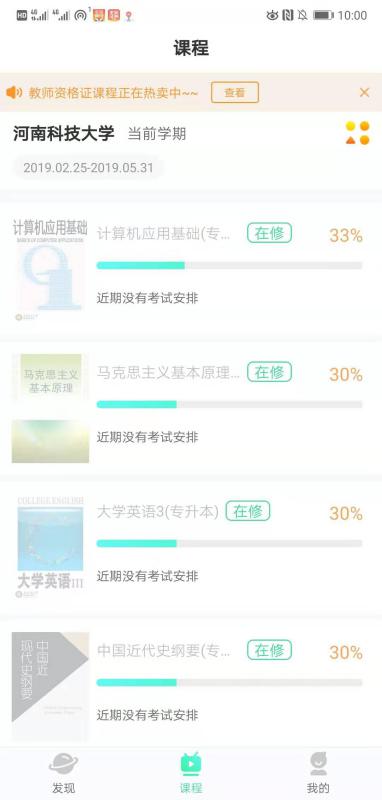 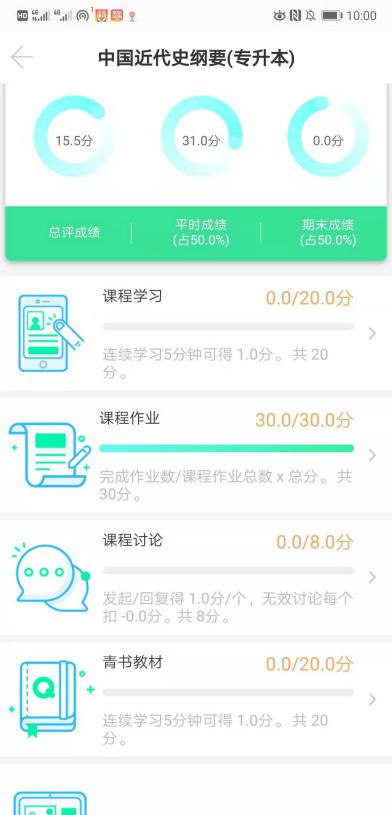 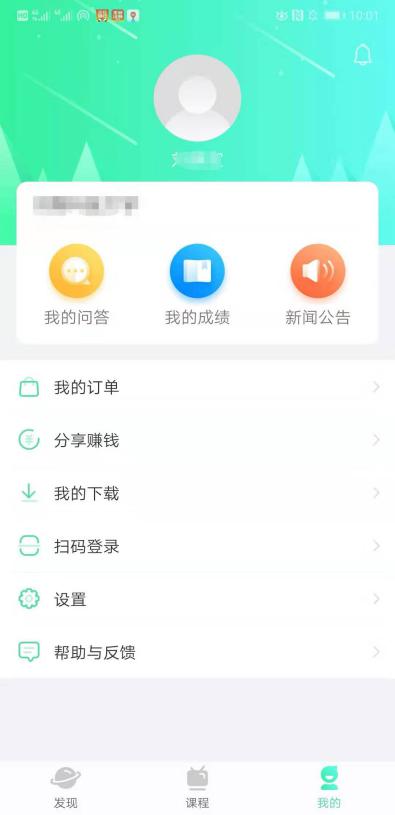 （图1）                  （图2）             （图3）（1）点击中间“课程”，即显示当前课程，点击当前课程即进入学习页面，里面会显示七个模块，点击“课程学习”学生就进入课件学习；点击“课程作业”学生进入作业学习；点击“课程考试”，学生进入在线考试；点击“青书教材”学生进入电子教材学习等等（图2）。（2）点击右下角“我的”，包含个人信息、我的问答、我的成绩、新闻、我的订单、设置、帮助与反馈等基础信息。（图3）（3）设置：即设置手机是ＷiＦi环境下下载文件或同步记录（图4）。用流量时需要设置为（图5）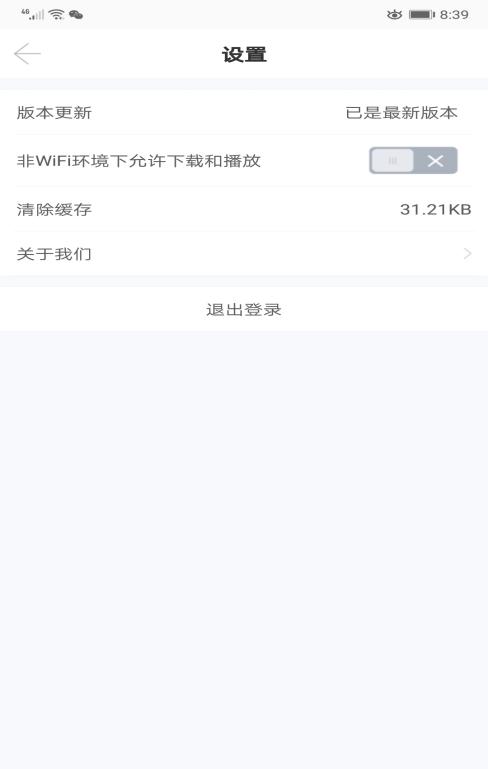 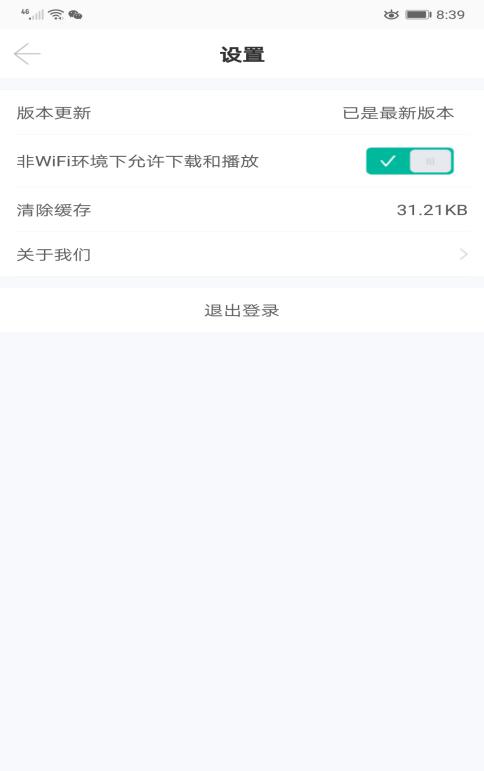              （图4）                                （图5）扫描二维码手机下载APP 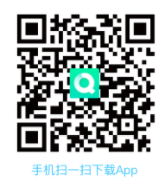                             联系人：张瑞    电话+微信：18039286272  